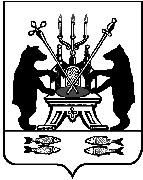 Новгородская областьАдминистрация Великого НовгородаПРОЕКТП О С Т А Н О В Л Е Н И ЕВеликий Новгород1. Утвердить прилагаемые изменения, которые вносятся в муниципальную программу Великого Новгорода "Формирование современной городской среды на территории Великого Новгорода" на 2018 - 2026 годы, утвержденную постановлением Администрации Великого Новгорода от 22.12.2017 N 5757 (в редакции постановлений Администрации Великого Новгорода от 01.03.2018 N 906, от 10.04.2018 N 1626, от 27.12.2018 N 5868, от 01.04.2019 N 1211, от 20.08.2019 N 3429, от 09.12.2020 N 4781, от 26.04.2021 N 2298, от 01.04.2022 N 1372, от 25.10.2022 N 5094, от 27.12.2022 N 6354, от 02.03.2023 N 942, от 08.09.2023 N 4416, от 10.10.2023 N 4873, от 10.01.2024 N 27) (далее - изменения).2. Опубликовать настоящее постановление в газете "Новгород", официальном сетевом издании "Интернет-газета "Новгород" и разместить на официальных сайтах Администрации Великого Новгорода в сети Интернет.УтвержденыпостановлениемАдминистрации Великого Новгородаот ___________ N _____ИЗМЕНЕНИЯ,КОТОРЫЕ ВНОСЯТСЯ В МУНИЦИПАЛЬНУЮ ПРОГРАММУ ВЕЛИКОГОНОВГОРОДА "ФОРМИРОВАНИЕ СОВРЕМЕННОЙ ГОРОДСКОЙ СРЕДЫНА ТЕРРИТОРИИ ВЕЛИКОГО НОВГОРОДА" НА 2018 - 2026 ГОДЫ1. В Паспорте муниципальной программы:1.1. В позиции "Объемы и источники финансирования муниципальной программы в целом и по годам реализации" строки "2023", "2024", "2025", "2026", и "Всего" изложить в следующей редакции:2. В  разделе 5 "Перечень мероприятий муниципальной программы":2.1 в пункте 1.1:в позиции, касающейся бюджета Великого Новгорода:в графе 12 цифры "10675,150" заменить цифрами "10449,948";в графе 15 цифры "9805,840" заменить цифрами "9805,800";в позиции, касающейся областного бюджета:в графе 12 цифры "1033,355" заменить цифрами "1033,354";в позиции, касающейся федерального бюджета:в графе 12 цифры "33411,787" заменить цифрами "33411,788";2.2 в пункте 2.1: в позиции, касающейся бюджета Великого Новгорода:в графе 14 цифры "12458,761" заменить цифрами "12458,678";в графе 15 цифры "12458,461" заменить цифрами "12458,678";в позиции, касающейся областного бюджета:в графе 12 цифры "193586,036" заменить цифрами "191680,467";в графе 13 цифры "948,242" заменить цифрами "948,241";в позиции, касающейся внебюджетные средства:в графе 12 цифры "5978,000" заменить цифрами "19261,000";в графе 13 цифры "6570,000" заменить символом "-";в графе 14 цифры "17100,000" заменить символом "-".3. В подпрограмме "Благоустройство дворовых территорий многоквартирных домов Великого Новгорода":3.1. В Паспорте подпрограммы:в позиции "Объемы и источники финансирования подпрограммы в целом и по годам реализации строки "2023", "2024", "2025", "2026", и "Всего" изложить в следующей редакции:3.2. В разделе "Перечень мероприятий подпрограммы":в пункте 1.1:в позиции, касающейся бюджета Великого Новгорода:в графе 12 цифры "10675,151" заменить цифрами "10449,948";в графе 15 цифры "9805,840" заменить цифрами "9805,800";в позиции, касающейся федерального бюджета:в графе 13 цифры "30659,802" заменить цифрами "30659,801".4. В подпрограмме "Благоустройство общественных территорий Великого Новгорода":4.1. В Паспорте подпрограммы:в позиции "Объемы и источники финансирования подпрограммы в целом и по годам реализации" строки "2023", "2024", "2025", "2026", и "Всего" изложить в следующей редакции:4.2. В разделе "Перечень мероприятий подпрограммы":в пункте 1.1 в позиции, касающейся бюджета Великого Новгорода:в графе 12 цифры "11951,374" заменить цифрами "24547,463";в графе 13 цифры "12458,678" заменить цифрами "49805,748";в графе 2025 год цифры "12458,761" заменить цифрами "12458,678";в графе 2026 год цифры "12458,761" заменить цифрами "12458,678".в позиции, касающейся областного бюджета:в графе 12 цифры "1434,167" заменить цифрами "191680,467";в графе 13 цифры "948,242" заменить цифрами "948,241";в пункте 1.4в графе 12 цифры "5978,000" заменить цифрами "19261,000";в графе 13 цифры "6570,000" заменить символом "-";в графе 2025 год цифры "17100,000" заменить символом "-";в пункте 2.2в графе 11 цифры "183151,869" заменить символом "-";в графе 12 символ "-" заменить цифрами "183151,869";в пункте 2.3в графе 11 цифры "9000,000" заменить символом "-";в графе 12 символ "-" заменить цифрами "9000,000";в пункте 2.4в графе 11 цифры "8772,500" заменить символом "-";в графе 12 символ "-" заменить цифрами "8772,500";в пункте 2.5в графе 11 цифры "3823,590" заменить символом "-";в графе 12 символ "-" заменить цифрами "3823,590".Проект подготовил и завизировал:Председатель комитета	Тейдер А.А.№ Об утверждении изменений, которые вносятся в муниципальную программу Великого Новгорода "Формирование современной городской среды на территории Великого Новгорода" на 2018 - 2026 годы123456202334997,411192713,82179783,13128121,746335616,109202459611,5481896,48361319,603-122827,634202522264,518---22264,518202622264,478---22264,478Всего319173,051432418,902930849,43123591,551806032,923123456202310449,9481033,35433411,7888860,74653755,83620249805,800948,24230659,801-41413,84320259805,840---9805,84020269805,800---9805,800Всего94389,4320974,066241278,63647068,55403710,682123456202324 547,463191 680,46746 371,34319 261,000281 860,273202449 805,748948,24130 659,802-81 413,791202512 458,678---12 458,678202612458,678---12458,678Всего224 783,61411 444,837689 570,79476 523,0001 402 322,231